Fitness Center Guided ToursFitness Center Guided Tours are offered every first Tuesday of the month from 11:00-11:30 in the Fitness Center. Individual tours can also be scheduled at any time. Please contact Lindsey Bouza at lbouza@isdh.in.gov or 234-3580. 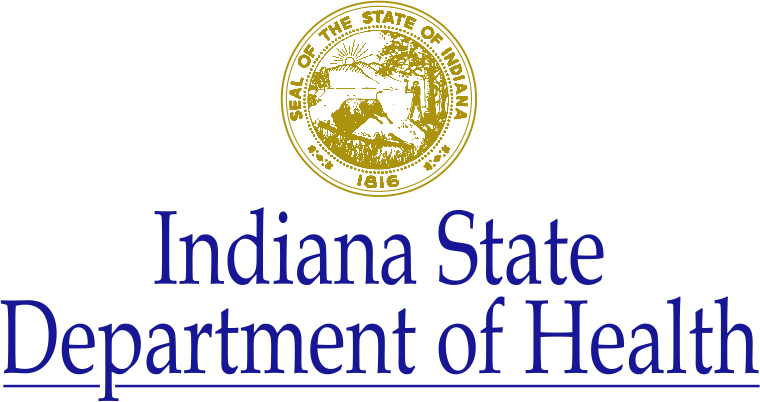 